МИНОБРНАУКИ  РОССИИ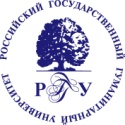 Федеральное государственное бюджетное образовательное учреждениевысшего образования«Российский государственный гуманитарный университет»(ФГБОУ ВО «РГГУ»)_____________________________________________(название структурного подразделения)Расписание государственных аттестационных испытаний __________________________________ форма обучения «_____»_____________ 20____ г._________________________________________       ________________         ФИО руководителя структурного подразделения                                           подписьНаправлениеподготовки/специальность(код, наименование)направленность(профиль)/специализацияКурсПредэкзаменационные консультацииПредэкзаменационные консультацииПредэкзаменационные консультацииГосударственный экзамен Государственный экзамен Государственный экзамен Направлениеподготовки/специальность(код, наименование)направленность(профиль)/специализацияКурсДата№ корпуса;№ аудиторииВремя проведения(ччмм)Дата№ корпуса;№ аудиторииНачалоработы ГЭКНаправлениеподготовки/специальность(код, наименование)направленность(профиль)/специализацияКурсЗащита выпускной квалификационной работыЗащита выпускной квалификационной работыЗащита выпускной квалификационной работыНаправлениеподготовки/специальность(код, наименование)направленность(профиль)/специализацияКурсДата№ корпуса;№ аудиторииНачалоработы ГЭК